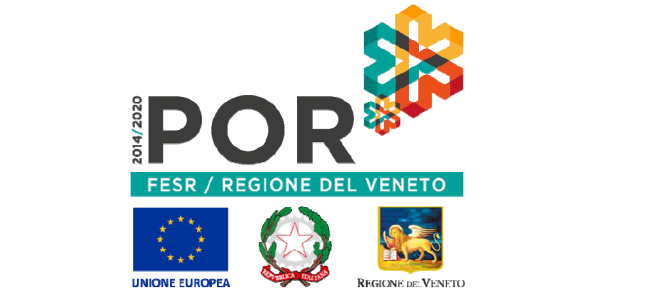 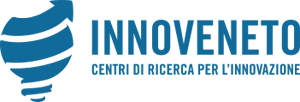 SCHEDA DIFFUSIONE DEI RISULTATI DI PROGETTORegione del Veneto - POR FESR 2014-2020RAGIONE SOCIALE DEL BENEFICIARIO/SOGGETTO CAPOFILA: C.F. / P.IVA DEL BENEFICIARIO/ SOGGETTO CAPOFILA: PARTE A – INFORMAZIONI SUL BANDOINDICARE A QUALE BANDO SI RIFERISCE IL PROGETTOBarrare con una crocetta la casella relativa il bando attraverso il quale viene cofinanziato il progetto. ASSE 1 “RICERCA, SVILUPPO TECNOLOGICO E INNOVAZIONE” Azione 1.1.1 - Bando per il sostegno a progetti di ricerca che prevedono l’impiego di ricercatori. Azione 1.1.2 - Bando per il sostegno all’acquisto di servizi per l’innovazione da parte delle PMI. Azione 1.1.4 - Bando per il sostegno a progetti sviluppati da aggregazioni di imprese (attività collaborative di R&S). Azione 1.1.4 - Bando per il sostegno a progetti di Ricerca e Sviluppo sviluppati dai Distretti Industriali e dalle Reti Innovative Regionali. Azione 1.4.1 - Bando per l’erogazione di contributi alle start-up innovative. ASSE 3 “COMPETITIVITA’ DEI SISTEMI PRODUTTIVI” Azione 3.3.1 - Bando per il sostegno a progetti sviluppati da aggregazioni di imprese (riposizionamento competitivo). Azione 3.3.1 - Bando per il sostegno a progetti di investimento per il riposizionamento competitivo dei Distretti Industriali, delle Reti Innovative Regionali e delle Aggregazioni di Imprese. Azione 3.4.1 - Bando per il sostegno a progetti di promozione dell'export sviluppati da Reti Innovative Regionali e Distretti Industriali. Azione 3.4.2. - Bando per il sostegno all’acquisto di servizi per l’internazionalizzazione da parte delle PMI.PARTE B – INFORMAZIONI SUL PROGETTOTITOLO DEL PROGETTO DURATA DEL PROGETTO Data inizio progetto:      	Data fine progetto:      LOCALIZZAZIONE DEL PROGETTOCittà: 	Prov: ULTERIORI SOGGETTI COINVOLTI NEL PROGETTOBarrare la presenza di eventuali altri partner di progetto, specificando il nominativo del/i soggetto/i ove richiesto. ORGANISMI DI RICERCA Università  Centri di ricerca  Centri Innovazione e Trasferimento tecnologico  Altro  IMPRESE Piccole e medie imprese Grandi Imprese Altro OBIETTIVO DEL PROGETTO Descrivere brevemente gli obiettivi originari (max 500 battute)COSTO FINALE DEL PROGETTO Indicare il costo finale dell’intero progetto (non solo la quota parte oggetto di finanziamento) Euro RISULTATI DI PROGETTODescrivere i risultati ottenuti dal progetto PARTE C – MAPPATURA DI PROGETTOCOERENZA DEL PROGETTO CON GLI AMBITI DI SPECIALIZZAZIONE INTELLIGENTE REGIONALE (RIS3 VENETO) E INDIVIDUAZIONE DI AMBITI ALTERNATIVI DI POSSIBILE APPLICAZIONE/INTERESSECompletare la tabella di sintesi sotto riportata. DIFFUSIONE DEI RISULTATIOltre ad Innoveneto.org indicare quale ulteriore strumento, nel rispetto di quanto previsto dalla normativa comunitaria in materia di informazione e comunicazione è stato utilizzato per assolvere all’obbligo relativo all’ampia diffusione dei risultati del progetto cofinanziato, specificando il titolo/nome dello strumento. Evento  Seminario/Conferenza Workshop  Pubblicazioni  Banca dati di libero accesso  Software di Open Source o gratuito  Altro EVENTUALE SITO WEB DOVE REPERIRE ULTERIORI INFORMAZIONI: Il sottoscritto dichiara di essere consapevole delle responsabilità penali, derivanti dal rilascio di dichiarazioni mendaci, di formazione o uso di atti falsi, e della conseguente decadenza dai benefici concessi sulla base di una dichiarazione non veritiera, richiamate dagli artt. 75 e 76 del DPR n. 445 del 28 dicembre 2000. Luogo e data									Firma      									_________________________AMBITI SPECIALIZZAZIONE INTELLIGENTE Obbligatorio per i progetti afferenti a bandi dell’Asse 1ULTERIORI AMBITI Massimo 3 preferenze Smart Agrifood Sustainable Living Smart Manifacturing  Creative Industries Aerospazio e Difesa Agrifood Cultural Heritage Blue Growth (Economia del mare) Chimica Verde Design, Creatività e Made in Italy Energia Fabbrica Intelligente Mobilità sostenibile Salute Smart, Secure and Inclusive Communities Tecnologie per gli Ambienti di Vita